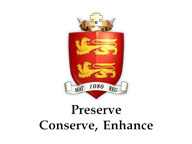 APPLICATION FOR CO-OPTION AS COUNCILLOR FOR AVENING PARISH COUNCILPlease provide some brief background details as to why you wish to become a Parish Councillor and please let us know what skills or experience you would be able to bring to the Parish Council. Points to cover should include the following:  Length of residence in the Parish, membership and involvement with any community associations within the Parish or elsewhere, particular interests and concerns relating to the Parish and whether you have any professional or work-related experience which could be utilised for the benefit of the Parish? Signature	…………………………………………………………………………………………………..Date		………………………………………………………………..Please post or e-mail completed form to the Parish ClerkMrs Sue BryantSouth Tythe BarnHay Hedge LaneBisley, GloucestershireGL6 7ANTel:  01452 770792Mobile:  07866 297098  Email:  parishclerk@avening-pc.gov.ukName AddressTel. NumberE-MailOccupationTo be eligible to become a Parish Councillor you must please confirm that;YesNoYou are a British citizen or citizen of the commonwealth or the European Union and aged 18 years or older at the time of your application.For the whole of the 12 months prior to your application you have been an elector of the Parish and either occupied or owned/rented premises in the Parish or resided within 3 miles of the boundary of the Parish, or have your principal or only place of work in that area. You are not subject to a bankruptcy order or interim order, and have not, within five years before the day of application, been convicted in the United Kingdom of any offence and received a prison sentence for a period of over three months, without the option of a fine.